Тайминг и содержание тактов форсайт-сессииФорсайт начнется февраля в 10.00 с приветствия Л. В. Федякиной (заместителя директора департамента науки и образования Министерства культуры Российской Федерации), Р. А. Дячука (министра культуры и архивов Иркутской области). Затем будут представлены установочные сообщения организаторов: генерального директора РГБ В. В. Дуда, директора департамента модельных библиотек РГБ А. Ю. Дятловской, директора ГБУК ИОГУНБ Л. А. Сулеймановой. Синхронный такт.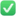 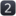 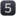 10.30-10.40. Ведущий форсайт-сессии, Михаил Просекин, даст всем участникам форсайта установку на работу: определит форматы работы, уточнит расписание и такты синхронизации. Синхронный такт.10.40-12.00. Далее, работая в малых группах по 5-10 человек, участники форсайта выразят свою я-позицию (я – библиотекарь, который хочет работать по-новому), заявят ожидания от форсайта, понимание своей миссии на форсайте. Технологии могут отличаться в зависимости от выбора площадки и модераторов. Асинхронный такт.12.00-12.20. Представление результатов работы малых групп. Сборка внутри площадок, короткие выступления от групп, передача цифрового следа на сборочную площадку. Асинхронный такт.13.00-13.30. Затем как участников, так и всех желающих ждет лекция Павла Олеговича Лукши о горизонте 2035 и о практиках будущего. Синхронный такт.13.30-14.30. Далее участники будут обсуждать миссию библиотеки: какой участники форсайта видят библиотеку в 2035 году. Результаты размещаются на общем сборочном поле вдоль четырех основных линий: Библиотекарь как субъект и профессияБиблиотеки как активБиблиотеки и библиотекари, как сообществоБиблиотеки, как то, что принадлежит не только библиотекарям (взгляд снаружи). Асинхронный такт.14.30-15.00. Представление работы малых групп. Сборка внутри площадок, короткие выступления от групп, передача цифрового следа на сборочную площадку. Асинхронный такт.15.00-15.30. Завершится первый день экспертной лекцией О. В. Гринько об инжиниринге знаний. Синхронный такт.февраля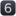 10.00-10.20. Докладывается сборка первого дня. Обозначается общее поле трендов, выделенное на всех площадках форсайта. Представляется эскиз карты трендов и образа будущего библиотек в горизонте 2035. Синхронный такт.10.20-10.50. Экспертная лекция Дмитрия Александровича Судакова «Будущее работы и мир профессий будущего». Синхронный такт.10.50-12.20. Работа малых групп. Завершение эскиза Карты Библиотеки Будущего. На эскизе карты трендов размешаются ставки участников и групп. Передаются для сборки. Идет работа по превращению карты трендов в дорожную карту (эскиз). Асинхронный такт.13.00-13.20. Обзор промежуточных результатов (О. В. Гринько). Синхронный такт.13.20-14.30. Работа малых групп. Такт работы по выделению компетенций библиотекаря, исходя из необходимости реализации созданного в предыдущем такте эскиза дорожной карты. Тип цифрового следа и формат сборки: список компетенций, набор компетенций под конкретный тип профессионализма библиотекаря. Библиотекарь рассматривается, как группа профессионализмов, а не один профессионализм. Результаты передаются в виде карточек. Асинхронный такт.14.30-15.00. Представление работы малых групп. Сборка внутри площадок, короткие выступления от групп, передача цифрового следа на сборочную площадку. Асинхронный такт.15.00-16.00. Завершится форсайт-сессия экспертной панелью: ключевые эксперты форсайта выскажут свои впечатления от работы на проекте. Синхронный такт.#БиблиотекарьБудущего #форсайт #РГБ #ВШЭ #Молчановка #АтласНрвыхПрофессий